ГрузовичокМатериал: раздаточный - корзинка с конструктором «Кроха» на каждого ребенка; демонстрационный - образец постройки.Методика проведения: Ребятки, отгадайте мою загадку:Он и в поле, и на стройке,
Он почетный трудовик.
Тяжесть он выносит стойко,
Возит грузы ...	(грузовик)Для чего нужен грузовик? (ответы детей) Что есть у грузовика? (кабина, колеса, кузов)Педагог раздает детям корзинки с конструктором и объясняет, как делать грузовик. Объяснения сопровождаются показом. Дети строят одновременно с педагогом.Самостоятельная деятельность детей с конструктором и дополнительным материалом (машинками, человечками и т. д.).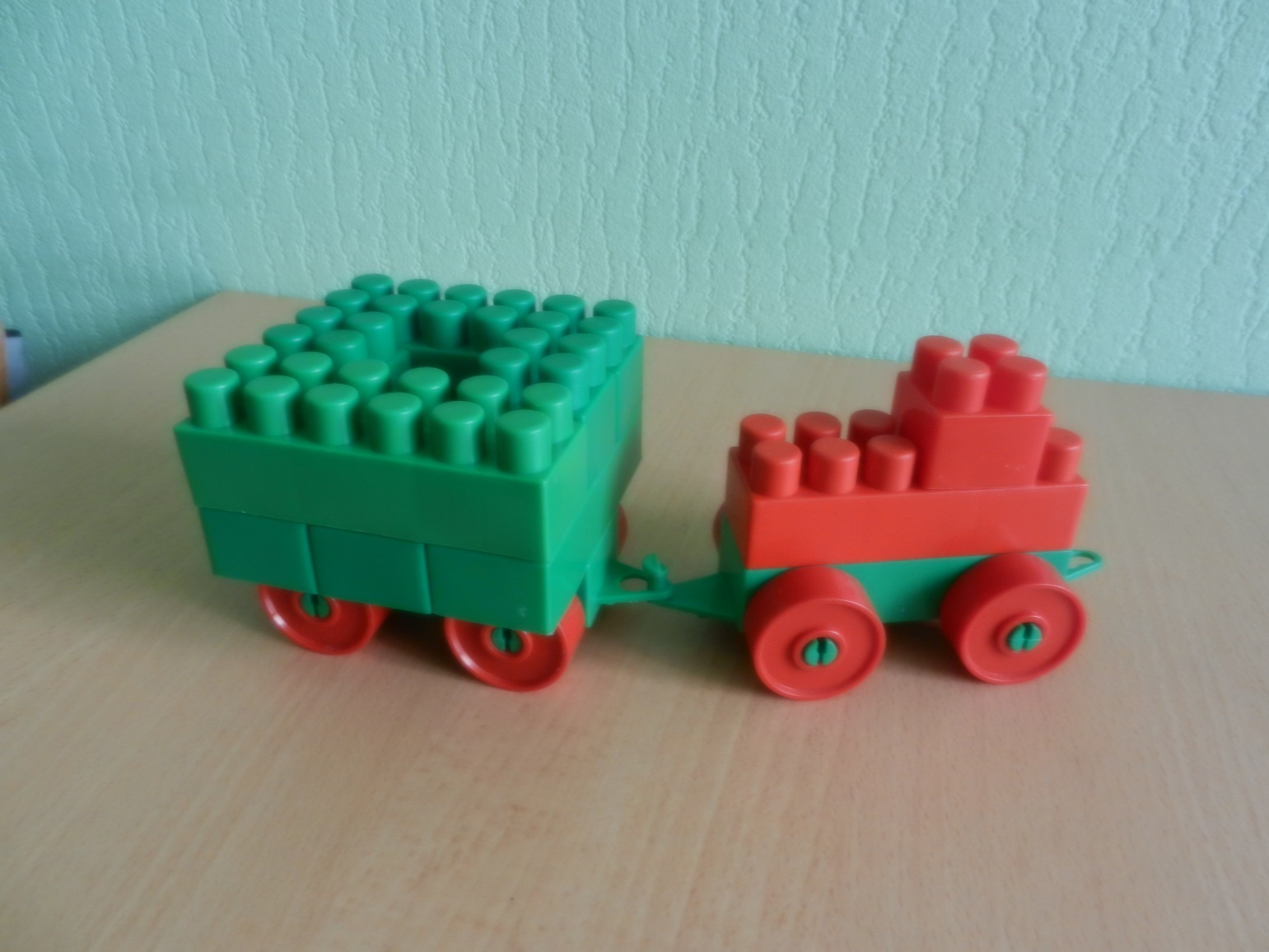 